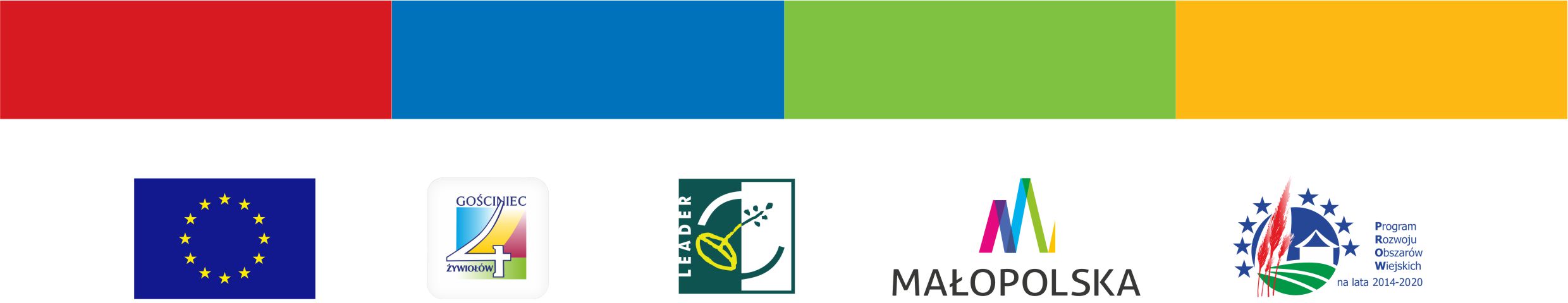 ANKIETA MONITORUJACA DLA BENEFICJENTÓW NA POTRZEBY MONITOROWANIA REALIZACJI STRATEGI  ROZWOJU  LOKALNEGO KIEROWANEGO PRZEZ SPOŁECZNOŚĆLGD „Gościniec 4 Żywiołów” w ramach PROW 2014-2020.- Operacje inne dla NGO i JST -Szanowni Państwo,Zgodnie z Umową o warunkach i sposobie realizacji strategii rozwoju lokalnego kierowanego przez społeczność udostępniamy Państwu formularz ankiety monitorującej. Zebrane informacje będą służyć do oceny stopnia realizacji LSR na lata 2014- 2020 LGD  „Gościniec 4 żywiołów”.  Ankietę należy złożyć w wersji papierowej do biura LGD ”Gościniec 4 żywiołów”.Ankietę należy wypełnić na podstawie danych z wniosku o przyznanie pomocy, umowy przyznania pomocy oraz wniosku o płatność. Dane z wniosku o przyznanie pomocy należy podawać po uwzględnieniu uzupełnień dokonanych na wezwanie Urzędu Marszałkowskiego.  WSKAŹNIKI MONITOROWANIA LSRProsimy o uzupełnienie wartości wskaźników tylko jednego przedsięwzięcia - tego  w ramach którego złożony został wniosek o przyznanie pomocy do LGD i  realizowana była operacja. ……………………………………………………………………………….Data i podpis beneficjentaWypełnioną ankietę w oryginale należy dostarczyć do biura LGD „Gościniec 4 żywiołów” w Zakrzowie, 34-145 Zakrzów 175 w formie papierowej, w nieprzekraczającym terminie 14 dni od daty otrzymania płatności ostatecznej.Imię i nazwisko/nazwa BeneficjentaAdres zamieszkania/ siedziby BeneficjentaNumer identyfikacyjny nadany przez ARiMRNr wniosku nadany przez LGDNr wniosku nadany przez LGDTytuł operacjiOkres realizacji operacji(od MM-RRRR do MM-RRRR)Nr umowy o dofinansowanieWnioskowana kwota pomocy (zł)Wypłacona kwota pomocy (zł)Data podpisania umowyData otrzymania płatności ostatecznejImię i nazwisko osoby uprawnionej do kontaktuAdres korespondencyjny osoby uprawnionej do kontaktuNr telefonu/faxu osoby uprawnionej do kontaktu E-mailE-mailRok sprawozdawczyNr PrzedsięwzięcieWskaźnikiJednostka miaryWartość wskaźnikaII.1.4Rozwój ogólnodostępnej infrastruktury rekreacyjno-turystycznej przez organizacje pozarządoweWskaźnik produktuWskaźnik produktuWskaźnik produktuII.1.4Rozwój ogólnodostępnej infrastruktury rekreacyjno-turystycznej przez organizacje pozarządoweL. nowych lub zmodernizowanych obiektów infrastruktury turystycznej i rekreacyjnej Szt.II.1.4Rozwój ogólnodostępnej infrastruktury rekreacyjno-turystycznej przez organizacje pozarządoweWskaźnik rezultatuWskaźnik rezultatuWskaźnik rezultatuII.1.4Rozwój ogólnodostępnej infrastruktury rekreacyjno-turystycznej przez organizacje pozarządoweWzrost liczby osób korzystających z obiektów infrastruktury turystycznej i rekreacyjnejOsobaII.1.5Rozwój ogólnodostępnej infrastruktury rekreacyjno-turystycznej i kulturalnej przez samorządy terytorialne i NGOWskaźnik produktuWskaźnik produktuWskaźnik produktuII.1.5Rozwój ogólnodostępnej infrastruktury rekreacyjno-turystycznej i kulturalnej przez samorządy terytorialne i NGOL. nowych lub zmodernizowanych obiektów infrastruktury turystycznej, rekreacyjnej lub kulturalnejSzt.II.1.5Rozwój ogólnodostępnej infrastruktury rekreacyjno-turystycznej i kulturalnej przez samorządy terytorialne i NGOWskaźnik rezultatuWskaźnik rezultatuWskaźnik rezultatuII.1.5Rozwój ogólnodostępnej infrastruktury rekreacyjno-turystycznej i kulturalnej przez samorządy terytorialne i NGOWzrost liczby osób korzystających z obiektów infrastruktury turystycznej i rekreacyjnejOsoba